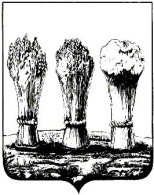 Глава администрации Первомайского района города ПензыП Р И К А ЗОб определении видов обязательных работ и объектов, на которых они отбываются, мест отбывания исправительных работРуководствуясь ст.ст. 49, 50 Уголовного кодекса Российской Федерации, ст. ст. 25, 39 Уголовно-исполнительного кодекса Российской Федерации, руководствуясь ст.45 Устава города Пензыприказываю:1. Определить по согласованию с уголовно-исполнительной инспекцией виды работ для отбывания осужденными наказания в виде обязательных работ, согласно приложению № 1.2. Определить по согласованию с уголовно-исполнительной инспекцией перечень объектов для отбывания осужденными наказания в виде обязательных работ согласно приложению № 2.3. Определить по согласованию с уголовно-исполнительной инспекцией перечень мест для отбывания осужденными наказания в виде исправительных работ, согласно приложению № 3.4. Признать утратившими силу:приказ главы администрации Первомайского района города Пензы от 17.12.2010 № 463-р «Об определении перечня объектов, мест и видов работ для отбывания наказания лицами, осужденными к обязательным  и  исправительным работам»;приказ главы администрации Первомайского района города Пензы от 03.10.2014 № 396-р «О внесении изменений в приказ главы администрации Первомайского района города Пензы от 17.12.2010 № 463-р «Об определении перечня объектов, мест и видов работ для отбывания наказания лицами, осужденными к обязательным и исправительным работам»;приказ  главы администрации Первомайского района города Пензы от 16.12.2014 № 459-р «О внесении дополнений в приказ главы администрации Первомайского района города Пензы от 17.12.2010 № 463-р «Об определении перечня объектов, мест и видов работ для отбывания наказания лицами, осужденными к обязательным и исправительным работам».	7. Контроль  за исполнением настоящего приказа возложить на заместителя главы администрации А.А.Краснову, заместителя главы администрации Щетинина Д.В.Глава администрации							 	    Л.Г. БеляковаПриложение № 1к приказу главы администрации Первомайского района города Пензыот 10.11.2016  № 312-рСогласовано:Начальник филиала по Первомайскому району ФКУ «Уголовно-исполнительная инспекция» УФСИН России по Пензенской области__________________ Т.А. КиселеваВиды  обязательных работ.Работы по уборке и  благоустройству территорий;Озеленение территорий;Погрузо-разгрузочные работы;Ремонтно-строительные работы;Иные общедоступные виды трудовой деятельности, не требующие квалификации и предварительной профессиональной подготовки.Заместитель главы администрации						      Д.В.ЩетининПриложение № 2к приказу  главы администрации Первомайского района города Пензыот 10.11.2016  № 312-рСогласовано:Начальник филиала по Первомайскому району ФКУ «Уголовно-исполнительная инспекция» УФСИН России по Пензенской области_____________________ Т.А. КиселеваПереченьобъектов для отбывания осужденными  наказания в виде обязательных  работ(по согласованию)Заместитель главы администрации						        А.А.КрасноваПриложение № 3к приказу  главы администрации Первомайского района города Пензы                                                                     от 10.11.2016  № 312-рСогласовано:Начальник филиала по Первомайскому району ФКУ «Уголовно-исполнительная инспекция» УФСИН России по Пензенской области_____________________ Т.А. КиселеваПереченьмест для отбывания осужденными наказания в виде исправительных  работ                                                                                                                                                (по согласованию)Заместитель главы администрации				                                А.А.Красноваот 10.11.2016 №312-р№№п/пНаименование предприятия, организацииМестонахождение предприятияФ.И.О. руководителя, тел.1Администрация  Первомайского  района  города  Пензыг.Пенза,ул.Богданова,17Белякова  Лидия  Григорьевна34-34-662МУП  «Зеленое  хозяйство  города  Пензы»г.Пенза, ул.40  лет Октября,25Кильгянкин  Александр  Иванович93-95-6293-91-203МУП «Жилье-17» по ОЖФг.Пенза, ул.Красная Горка, 24Коренков Владимир Федорович32-21-754МУП  «Жилье-16»  по  ОЖФг.Пенза, ул.Экспериментальная,5Милованов  Андрей  Алексеевич93-32-605ООО  УК  «Западная» г.Пенза, ул.Ленинградская,8 «А»Мужиков  Сергей  Егорович54-63-1554-63-106ООО  «Переработка»г.Пенза, ул. Рябова,30 «А»Петров  Николай  Николаевич36-01-207ООО  «Транс-Экопром»г.Пенза, ул. Рябова,30 «А»Ячменников  Дмитрий  Михайлович36-01-208ООО  «Быт-Сервис»г.Пензаул. Калинина,128 «А»Сайганов  Алексей  Афанасьевич77-56-759ЗАО «Пензенский  завод  точных  приборов»г.Пенза, ул.Окружная,3Акимов  Дмитрий  Александрович21-11-0010ООО  «Стройтов»г.Пенза, ул. Маркина, 4/7 Тенчурин  НиколайНиколаевич32-34-05№№п/пНаименование предприятия, организацииМестонахождение предприятияФ.И.О. руководителя, тел.1МУП  «Зеленое  хозяйство  города  Пензы»г.Пенза, ул.40  лет Октября,25Кильгянкин  Александр  Иванович93-95-6293-91-202МУП «Жилье-16» по ОЖФг.Пенза, ул.Экспериментальная,5Милованов  Андрей  Алексеевич93-32-603МУП «Жилье-17» по ОЖФг.Пенза, ул.Красная Горка, 24Коренков Владимир Федорович32-21-754ООО  «Переработкаг.Пенза, ул. Рябова,30 «А»Петров  Николай  Николаевич36-01-205АО  «Фотон»г.Пенза, ул. Рябова,2 «А»Цзян  ВладиславШэннапович20-50-836МУП  «Пензадормост»г.Пенза,ул. Буровая,18Голохвастов  ВячеславАнатольевич90-09-767ЗАО «Пензенский  завод  точных  приборов»г.Пенза, ул. Окружная,3Акимов  Дмитрий  Александрович21-11-008ОАО «Пензенский  хлебозавод № 4»г.Пенза,ул. Металлистов,4Дужников  СергейЮрьевич32-30-699ООО  «Стройтов»г.Пенза, ул. Маркина, 4/7Тенчурин  НиколайНиколаевич32-34-0510ОАО «Пензмаш»г.Пенза,ул. Баумана,30Мкртчян  СлавикРубенович36-97-79